О внесении измененийв постановление Администрации города Когалыма от 11.10.2013 №2919В соответствии с постановлением Правительства Ханты-Мансийского автономного округа - Югры от 30.12.2021 №633-п «О мерах по реализации государственной программы Ханты-Мансийского автономного округа - Югры «Развитие экономического потенциала», Уставом города Когалыма, решением Думы города Когалыма от 20.12.2023 №353-ГД «Об утверждении Стратегии социально-экономического развития города Когалыма до 2036 года», постановлением Администрации города Когалыма от 28.10.2021 №2193 «О порядке разработки и реализации муниципальных программ города Когалыма»: 1. В приложение к постановлению Администрации города Когалыма                           от 11.10.2013 №2919 «Об утверждении муниципальной программы «Социально-экономическое развитие и инвестиции муниципального образования город Когалым» (далее – Программа) внести следующие изменения:1.1. таблицу 1 Программы изложить в редакции согласно приложению 1 к настоящему постановлению;1.2. таблицу 2 Программы изложить в редакции согласно приложению 2 к настоящему постановлению.2. Управлению экономики Администрации города Когалыма (Е.Г.Загорская) направить в юридическое управление Администрации города Когалыма текст постановления и приложения к нему, его реквизиты, сведения об источнике официального опубликования в порядке и сроки, предусмотренные распоряжением Администрации города Когалыма от 19.06.2013 №149-р «О мерах по формированию регистра муниципальных нормативных правовых актов                     Ханты-Мансийского автономного округа – Югры» для дальнейшего направления в Управление государственной регистрации нормативных правовых актов Аппарата Губернатора Ханты-Мансийского автономного округа - Югры.3. Опубликовать настоящее постановление и приложения к нему в сетевом издании «Когалымский вестник»: KOGVESTI.RU, ЭЛ №ФС 77 – 85332                            от 15.05.2023 и разместить на официальном сайте органов местного самоуправления города Когалыма в информационно-телекоммуникационной сети Интернет (www.admkogalym.ru).4. Контроль за выполнением постановления возложить на заместителя главы города Когалыма Т.И.Черных.Приложение 1к постановлению Администрации города КогалымаТаблица 1Распределение финансовых ресурсов муниципальной программы (по годам)Приложение 2к постановлению Администрации города КогалымаТаблица 2Перечень структурных элементов (основных мероприятий) муниципальной программы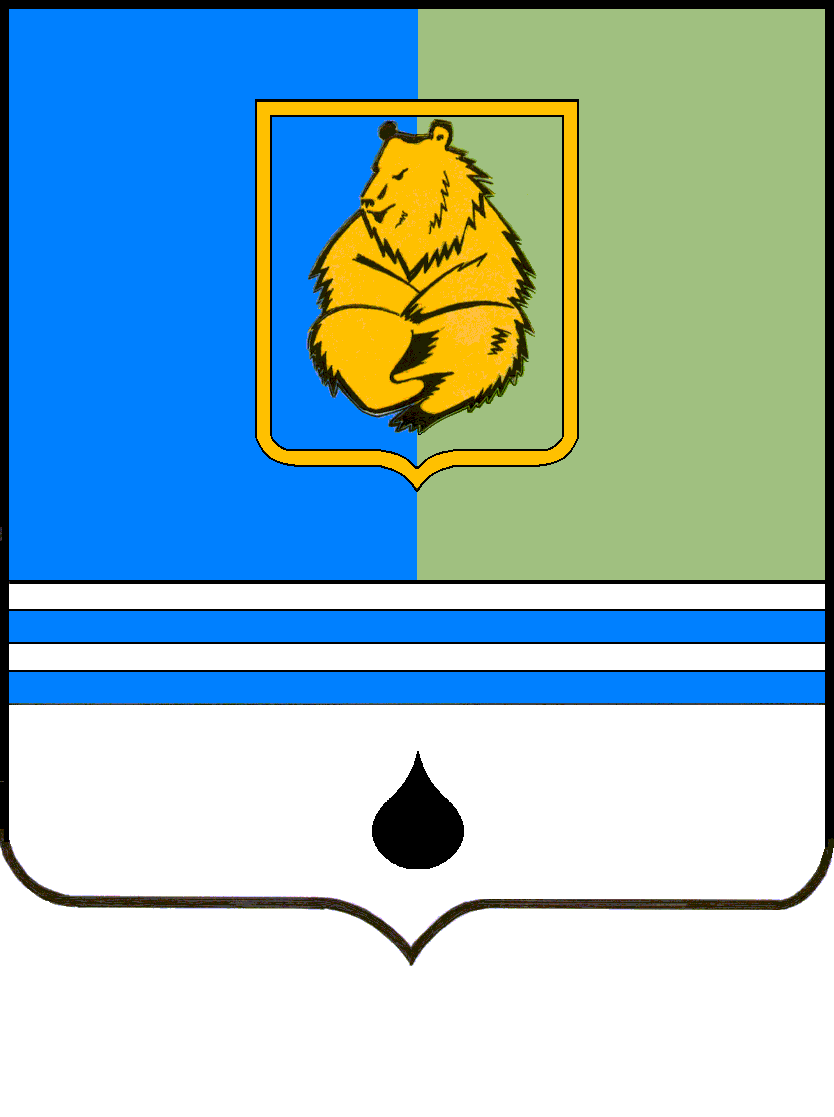 ПОСТАНОВЛЕНИЕАДМИНИСТРАЦИИ ГОРОДА КОГАЛЫМАХанты-Мансийского автономного округа - ЮгрыПОСТАНОВЛЕНИЕАДМИНИСТРАЦИИ ГОРОДА КОГАЛЫМАХанты-Мансийского автономного округа - ЮгрыПОСТАНОВЛЕНИЕАДМИНИСТРАЦИИ ГОРОДА КОГАЛЫМАХанты-Мансийского автономного округа - Югрыот [Дата документа] № [Номер документа]от [Дата документа] № [Номер документа]Номер структурного элемента (основного мероприятия)Структурный элемент (основное мероприятие) муниципальной программыОтветственный исполнитель/ соисполнитель, учреждение, организацияИсточники финансированияФинансовые затраты на реализацию, тыс.рублейФинансовые затраты на реализацию, тыс.рублейФинансовые затраты на реализацию, тыс.рублейФинансовые затраты на реализацию, тыс.рублейФинансовые затраты на реализацию, тыс.рублейФинансовые затраты на реализацию, тыс.рублейНомер структурного элемента (основного мероприятия)Структурный элемент (основное мероприятие) муниципальной программыОтветственный исполнитель/ соисполнитель, учреждение, организацияИсточники финансированияФинансовые затраты на реализацию, тыс.рублейФинансовые затраты на реализацию, тыс.рублейФинансовые затраты на реализацию, тыс.рублейФинансовые затраты на реализацию, тыс.рублейФинансовые затраты на реализацию, тыс.рублейФинансовые затраты на реализацию, тыс.рублейНомер структурного элемента (основного мероприятия)Структурный элемент (основное мероприятие) муниципальной программыОтветственный исполнитель/ соисполнитель, учреждение, организацияИсточники финансированияВсего2024 год2025 год2026 год2027 год2028 год12345678910Цель 1. «Повышение качества муниципального стратегического планирования и управления, развитие конкуренции»Цель 1. «Повышение качества муниципального стратегического планирования и управления, развитие конкуренции»Цель 1. «Повышение качества муниципального стратегического планирования и управления, развитие конкуренции»Цель 1. «Повышение качества муниципального стратегического планирования и управления, развитие конкуренции»Цель 1. «Повышение качества муниципального стратегического планирования и управления, развитие конкуренции»Цель 1. «Повышение качества муниципального стратегического планирования и управления, развитие конкуренции»Цель 1. «Повышение качества муниципального стратегического планирования и управления, развитие конкуренции»Цель 1. «Повышение качества муниципального стратегического планирования и управления, развитие конкуренции»Цель 1. «Повышение качества муниципального стратегического планирования и управления, развитие конкуренции»Цель 1. «Повышение качества муниципального стратегического планирования и управления, развитие конкуренции»Задача 1. «Совершенствование системы стратегического управления социально-экономическим развитием, повышение инвестиционной 
привлекательности и развитие конкуренции»Задача 1. «Совершенствование системы стратегического управления социально-экономическим развитием, повышение инвестиционной 
привлекательности и развитие конкуренции»Задача 1. «Совершенствование системы стратегического управления социально-экономическим развитием, повышение инвестиционной 
привлекательности и развитие конкуренции»Задача 1. «Совершенствование системы стратегического управления социально-экономическим развитием, повышение инвестиционной 
привлекательности и развитие конкуренции»Задача 1. «Совершенствование системы стратегического управления социально-экономическим развитием, повышение инвестиционной 
привлекательности и развитие конкуренции»Задача 1. «Совершенствование системы стратегического управления социально-экономическим развитием, повышение инвестиционной 
привлекательности и развитие конкуренции»Задача 1. «Совершенствование системы стратегического управления социально-экономическим развитием, повышение инвестиционной 
привлекательности и развитие конкуренции»Задача 1. «Совершенствование системы стратегического управления социально-экономическим развитием, повышение инвестиционной 
привлекательности и развитие конкуренции»Задача 1. «Совершенствование системы стратегического управления социально-экономическим развитием, повышение инвестиционной 
привлекательности и развитие конкуренции»Задача 1. «Совершенствование системы стратегического управления социально-экономическим развитием, повышение инвестиционной 
привлекательности и развитие конкуренции»Подпрограмма 1. «Совершенствование системы муниципального стратегического управления, повышение инвестиционной привлекательности и развитие конкуренции»Подпрограмма 1. «Совершенствование системы муниципального стратегического управления, повышение инвестиционной привлекательности и развитие конкуренции»Подпрограмма 1. «Совершенствование системы муниципального стратегического управления, повышение инвестиционной привлекательности и развитие конкуренции»Подпрограмма 1. «Совершенствование системы муниципального стратегического управления, повышение инвестиционной привлекательности и развитие конкуренции»Подпрограмма 1. «Совершенствование системы муниципального стратегического управления, повышение инвестиционной привлекательности и развитие конкуренции»Подпрограмма 1. «Совершенствование системы муниципального стратегического управления, повышение инвестиционной привлекательности и развитие конкуренции»Подпрограмма 1. «Совершенствование системы муниципального стратегического управления, повышение инвестиционной привлекательности и развитие конкуренции»Подпрограмма 1. «Совершенствование системы муниципального стратегического управления, повышение инвестиционной привлекательности и развитие конкуренции»Подпрограмма 1. «Совершенствование системы муниципального стратегического управления, повышение инвестиционной привлекательности и развитие конкуренции»Подпрограмма 1. «Совершенствование системы муниципального стратегического управления, повышение инвестиционной привлекательности и развитие конкуренции»Процессная частьПроцессная частьПроцессная частьПроцессная частьПроцессная частьПроцессная частьПроцессная частьПроцессная частьПроцессная частьПроцессная часть1.1Реализация механизмов стратегического управления социально-экономическим развитием города Когалыма (I, 1, 2, 3) Управление экономики Администрации города Когалыма/Управление инвестиционной деятельности и развития предпринимательства Администрации города всего283 647,3055 430,3057 020,5057 065,5057 065,5057 065,501.1Реализация механизмов стратегического управления социально-экономическим развитием города Когалыма (I, 1, 2, 3) Управление экономики Администрации города Когалыма/Управление инвестиционной деятельности и развития предпринимательства Администрации города бюджет города Когалыма283 647,3055 430,3057 020,5057 065,5057 065,5057 065,50Когалыма/Отдел муниципального заказа Администрации города Когалыма1.1.1Мониторинг социально-экономического развития города КогалымаУправление экономики Администрации города Когалымавсего575,00115,00115,00115,00115,00115,001.1.1Мониторинг социально-экономического развития города КогалымаУправление экономики Администрации города Когалымабюджет города Когалыма575,00115,00115,00115,00115,00115,00 1.1.2Реализация стратегии 
социально-
экономического развития 
города Когалыма до 2036 
года Управление экономики Администрации города Когалымавсего0,000,000,000,000,000,00 1.1.2Реализация стратегии 
социально-
экономического развития 
города Когалыма до 2036 
года Управление экономики Администрации города Когалымабюджет города Когалыма0,000,000,000,000,000,00 1.1.3Обеспечение деятельности управления экономики Администрации города КогалымаУправление экономики Администрации города Когалымавсего141 361,4027 709,4028 413,0028 413,0028 413,0028 413,00 1.1.3Обеспечение деятельности управления экономики Администрации города КогалымаУправление экономики Администрации города Когалымабюджет города Когалыма141 361,4027 709,4028 413,0028 413,0028 413,0028 413,00 1.1.4Обеспечение деятельности управления  инвестиционной деятельности и развития предпринимательства Администрации города КогалымаУправление инвестиционной деятельности и развития предпринимательства Администрации города Когалымавсего99 494,0019 383,0019 994,0020 039,0020 039,0020 039,00 1.1.4Обеспечение деятельности управления  инвестиционной деятельности и развития предпринимательства Администрации города КогалымаУправление инвестиционной деятельности и развития предпринимательства Администрации города Когалымабюджет города Когалыма99 494,0019 383,0019 994,0020 039,0020 039,0020 039,00 1.1.5Организация и проведение процедуры определения поставщика (подрядчика, исполнителя) для заказчиков города Когалыма Отдел муниципального заказа Администрации города Когалымавсего42 216,908 222,908 498,508 498,508 498,508 498,50 1.1.5Организация и проведение процедуры определения поставщика (подрядчика, исполнителя) для заказчиков города Когалыма Отдел муниципального заказа Администрации города Когалымабюджет города Когалыма42 216,908 222,908 498,508 498,508 498,508 498,50Итого по подпрограмме 1Итого по подпрограмме 1всего283 647,3055 430,3057 020,5057 065,5057 065,5057 065,50Итого по подпрограмме 1Итого по подпрограмме 1бюджет города Когалыма283 647,3055 430,3057 020,5057 065,5057 065,5057 065,50В том числе:В том числе:В том числе:В том числе:В том числе:В том числе:В том числе:В том числе:В том числе:В том числе:Процессная часть подпрограммы 1Процессная часть подпрограммы 1всего283 647,3055 430,3057 020,5057 065,5057 065,5057 065,50Процессная часть подпрограммы 1Процессная часть подпрограммы 1бюджет города Когалыма283 647,3055 430,3057 020,5057 065,5057 065,5057 065,50Цель 2. «Создание благоприятного инвестиционного и предпринимательского климата и условий для ведения бизнеса»Цель 2. «Создание благоприятного инвестиционного и предпринимательского климата и условий для ведения бизнеса»Цель 2. «Создание благоприятного инвестиционного и предпринимательского климата и условий для ведения бизнеса»Цель 2. «Создание благоприятного инвестиционного и предпринимательского климата и условий для ведения бизнеса»Цель 2. «Создание благоприятного инвестиционного и предпринимательского климата и условий для ведения бизнеса»Цель 2. «Создание благоприятного инвестиционного и предпринимательского климата и условий для ведения бизнеса»Цель 2. «Создание благоприятного инвестиционного и предпринимательского климата и условий для ведения бизнеса»Цель 2. «Создание благоприятного инвестиционного и предпринимательского климата и условий для ведения бизнеса»Цель 2. «Создание благоприятного инвестиционного и предпринимательского климата и условий для ведения бизнеса»Цель 2. «Создание благоприятного инвестиционного и предпринимательского климата и условий для ведения бизнеса»Задача 2. «Развитие малого и среднего предпринимательства, создание благоприятных условий для осуществления деятельности самозанятыми»
Задача 3. «Улучшение условий ведения предпринимательской деятельности, в том числе содействие развитию малого и среднего предпринимательства, включая социальное предпринимательство»Задача 2. «Развитие малого и среднего предпринимательства, создание благоприятных условий для осуществления деятельности самозанятыми»
Задача 3. «Улучшение условий ведения предпринимательской деятельности, в том числе содействие развитию малого и среднего предпринимательства, включая социальное предпринимательство»Задача 2. «Развитие малого и среднего предпринимательства, создание благоприятных условий для осуществления деятельности самозанятыми»
Задача 3. «Улучшение условий ведения предпринимательской деятельности, в том числе содействие развитию малого и среднего предпринимательства, включая социальное предпринимательство»Задача 2. «Развитие малого и среднего предпринимательства, создание благоприятных условий для осуществления деятельности самозанятыми»
Задача 3. «Улучшение условий ведения предпринимательской деятельности, в том числе содействие развитию малого и среднего предпринимательства, включая социальное предпринимательство»Задача 2. «Развитие малого и среднего предпринимательства, создание благоприятных условий для осуществления деятельности самозанятыми»
Задача 3. «Улучшение условий ведения предпринимательской деятельности, в том числе содействие развитию малого и среднего предпринимательства, включая социальное предпринимательство»Задача 2. «Развитие малого и среднего предпринимательства, создание благоприятных условий для осуществления деятельности самозанятыми»
Задача 3. «Улучшение условий ведения предпринимательской деятельности, в том числе содействие развитию малого и среднего предпринимательства, включая социальное предпринимательство»Задача 2. «Развитие малого и среднего предпринимательства, создание благоприятных условий для осуществления деятельности самозанятыми»
Задача 3. «Улучшение условий ведения предпринимательской деятельности, в том числе содействие развитию малого и среднего предпринимательства, включая социальное предпринимательство»Задача 2. «Развитие малого и среднего предпринимательства, создание благоприятных условий для осуществления деятельности самозанятыми»
Задача 3. «Улучшение условий ведения предпринимательской деятельности, в том числе содействие развитию малого и среднего предпринимательства, включая социальное предпринимательство»Задача 2. «Развитие малого и среднего предпринимательства, создание благоприятных условий для осуществления деятельности самозанятыми»
Задача 3. «Улучшение условий ведения предпринимательской деятельности, в том числе содействие развитию малого и среднего предпринимательства, включая социальное предпринимательство»Задача 2. «Развитие малого и среднего предпринимательства, создание благоприятных условий для осуществления деятельности самозанятыми»
Задача 3. «Улучшение условий ведения предпринимательской деятельности, в том числе содействие развитию малого и среднего предпринимательства, включая социальное предпринимательство»Подпрограмма 2. «Развитие малого и среднего предпринимательства»Подпрограмма 2. «Развитие малого и среднего предпринимательства»Подпрограмма 2. «Развитие малого и среднего предпринимательства»Подпрограмма 2. «Развитие малого и среднего предпринимательства»Подпрограмма 2. «Развитие малого и среднего предпринимательства»Подпрограмма 2. «Развитие малого и среднего предпринимательства»Подпрограмма 2. «Развитие малого и среднего предпринимательства»Подпрограмма 2. «Развитие малого и среднего предпринимательства»Подпрограмма 2. «Развитие малого и среднего предпринимательства»Подпрограмма 2. «Развитие малого и среднего предпринимательства»Проектная частьПроектная частьПроектная частьПроектная частьПроектная частьПроектная частьПроектная частьПроектная частьПроектная частьПроектная частьП.2.1 Региональный проект «Создание условий для легкого старта и комфортного ведения бизнеса» (II, III, 4, 5)Управление инвестиционной деятельности и развития предпринимательства Администрации города Когалымавсего1 596,55342,11342,11304,11304,11304,11П.2.1 Региональный проект «Создание условий для легкого старта и комфортного ведения бизнеса» (II, III, 4, 5)Управление инвестиционной деятельности и развития предпринимательства Администрации города Когалымабюджет автономного округа1 516,70325,00325,00288,90288,90288,90П.2.1 Региональный проект «Создание условий для легкого старта и комфортного ведения бизнеса» (II, III, 4, 5)Управление инвестиционной деятельности и развития предпринимательства Администрации города Когалымабюджет города Когалыма79,8517,1117,1115,2115,2115,21П.2.1.1Дополнительные меры государственной поддержки малого и среднего предпринимательства, а также физических лиц, применяющих специальный налоговый режим «Налог на профессиональный доход» (финансовая поддержка субъектов малого и среднего предпринимательства, впервые зарегистрированных и действующих менее одного года, развитие социального предпринимательства) Управление инвестиционной деятельности и развития предпринимательства Администрации города Когалымавсего1 596,55342,11342,11304,11304,11304,11П.2.1.1Дополнительные меры государственной поддержки малого и среднего предпринимательства, а также физических лиц, применяющих специальный налоговый режим «Налог на профессиональный доход» (финансовая поддержка субъектов малого и среднего предпринимательства, впервые зарегистрированных и действующих менее одного года, развитие социального предпринимательства) Управление инвестиционной деятельности и развития предпринимательства Администрации города Когалымабюджет автономного округа1 516,70325,00325,00288,90288,90288,90П.2.1.1Дополнительные меры государственной поддержки малого и среднего предпринимательства, а также физических лиц, применяющих специальный налоговый режим «Налог на профессиональный доход» (финансовая поддержка субъектов малого и среднего предпринимательства, впервые зарегистрированных и действующих менее одного года, развитие социального предпринимательства) Управление инвестиционной деятельности и развития предпринимательства Администрации города Когалымабюджет города Когалыма79,8517,1117,1115,2115,2115,21П.2.1.1.1Финансовая поддержка субъектам малого и среднего предпринимательства (впервые зарегистрированным и действующим менее 1 года), осуществляющим социально значимые (приоритетные) виды деятельности в городе КогалымеУправление инвестиционной деятельности и развития предпринимательства Администрации города Когалымавсего1 346,55292,11292,11254,11254,11254,11П.2.1.1.1Финансовая поддержка субъектам малого и среднего предпринимательства (впервые зарегистрированным и действующим менее 1 года), осуществляющим социально значимые (приоритетные) виды деятельности в городе КогалымеУправление инвестиционной деятельности и развития предпринимательства Администрации города Когалымабюджет автономного округа1 279,20277,50277,50241,40241,40241,40П.2.1.1.1Финансовая поддержка субъектам малого и среднего предпринимательства (впервые зарегистрированным и действующим менее 1 года), осуществляющим социально значимые (приоритетные) виды деятельности в городе КогалымеУправление инвестиционной деятельности и развития предпринимательства Администрации города Когалымабюджет города Когалыма67,3514,6114,6112,7112,7112,71П.2.1.1.2Организация и проведение мероприятий, направленных на популяризацию деятельности в сфере социального предпринимательства Управление инвестиционной деятельности и развития предпринимательства Администрации города Когалымавсего250,0050,0050,0050,0050,0050,00П.2.1.1.2Организация и проведение мероприятий, направленных на популяризацию деятельности в сфере социального предпринимательства Управление инвестиционной деятельности и развития предпринимательства Администрации города Когалымабюджет автономного округа237,5047,5047,5047,5047,5047,50П.2.1.1.2Организация и проведение мероприятий, направленных на популяризацию деятельности в сфере социального предпринимательства Управление инвестиционной деятельности и развития предпринимательства Администрации города Когалымабюджет города Когалыма12,502,502,502,502,502,50П.2.1.1.2.1Изготовление (приобретение материальных запасов, способствующих повышению информированности о социальном предпринимательстве, о существующих мерах и программах поддержки социального предпринимательстваУправление инвестиционной деятельности и развития предпринимательства Администрации города Когалымавсего250,0050,0050,0050,0050,0050,00П.2.1.1.2.1Изготовление (приобретение материальных запасов, способствующих повышению информированности о социальном предпринимательстве, о существующих мерах и программах поддержки социального предпринимательстваУправление инвестиционной деятельности и развития предпринимательства Администрации города Когалымабюджет автономного округа237,5047,5047,5047,5047,5047,50П.2.1.1.2.1Изготовление (приобретение материальных запасов, способствующих повышению информированности о социальном предпринимательстве, о существующих мерах и программах поддержки социального предпринимательстваУправление инвестиционной деятельности и развития предпринимательства Администрации города Когалымабюджет города Когалыма12,502,502,502,502,502,50П.2.2Региональный проект «Акселерация субъектов малого и среднего предпринимательства» (II, III, 4, 5)Управление инвестиционной деятельности и развития предпринимательства Администрации города Когалымавсего39 128,618 738,108 738,107 217,477 217,477 217,47П.2.2Региональный проект «Акселерация субъектов малого и среднего предпринимательства» (II, III, 4, 5)Управление инвестиционной деятельности и развития предпринимательства Администрации города Когалымабюджет автономного округа15 529,203 972,603 972,602 528,002 528,002 528,00П.2.2Региональный проект «Акселерация субъектов малого и среднего предпринимательства» (II, III, 4, 5)Управление инвестиционной деятельности и развития предпринимательства Администрации города Когалымабюджет города Когалыма23 599,414 765,504 765,504 689,474 689,474 689,47П.2.2.1Дополнительные меры государственной поддержки малого и среднего предпринимательства, а также физических лиц, применяющих специальный налоговый режим «Налог на профессиональный доход» (финансовая поддержка субъектов малого и среднего предпринимательства) Управление инвестиционной деятельности и развития предпринимательства Администрации города Когалымавсего39 128,618 738,108 738,107 217,477 217,477 217,47П.2.2.1Дополнительные меры государственной поддержки малого и среднего предпринимательства, а также физических лиц, применяющих специальный налоговый режим «Налог на профессиональный доход» (финансовая поддержка субъектов малого и среднего предпринимательства) Управление инвестиционной деятельности и развития предпринимательства Администрации города Когалымабюджет автономного округа15 529,203 972,603 972,602 528,002 528,002 528,00П.2.2.1Дополнительные меры государственной поддержки малого и среднего предпринимательства, а также физических лиц, применяющих специальный налоговый режим «Налог на профессиональный доход» (финансовая поддержка субъектов малого и среднего предпринимательства) Управление инвестиционной деятельности и развития предпринимательства Администрации города Когалымабюджет города Когалыма23 599,414 765,504 765,504 689,474 689,474 689,47П.2.2.1.1Возмещение части затрат на аренду (субаренду) нежилых помещенийУправление инвестиционной деятельности и развития предпринимательства Администрации города Когалымавсего6 425,621 684,221 684,221 019,061 019,061 019,06П.2.2.1.1Возмещение части затрат на аренду (субаренду) нежилых помещенийУправление инвестиционной деятельности и развития предпринимательства Администрации города Когалымабюджет автономного округа6 104,301 600,001 600,00968,10968,10968,10П.2.2.1.1Возмещение части затрат на аренду (субаренду) нежилых помещенийУправление инвестиционной деятельности и развития предпринимательства Администрации города Когалымабюджет города Когалыма321,3284,2284,2250,9650,9650,96П.2.2.1.2Возмещение части затрат на приобретение нового оборудования (основных средств) и лицензионных программных продуктовУправление инвестиционной деятельности и развития предпринимательства Администрации города Когалымавсего7 063,401 897,481 897,481 089,481 089,481 089,48П.2.2.1.2Возмещение части затрат на приобретение нового оборудования (основных средств) и лицензионных программных продуктовУправление инвестиционной деятельности и развития предпринимательства Администрации города Когалымабюджет автономного округа6 710,201 802,601 802,601 035,001 035,001 035,00П.2.2.1.2Возмещение части затрат на приобретение нового оборудования (основных средств) и лицензионных программных продуктовУправление инвестиционной деятельности и развития предпринимательства Администрации города Когалымабюджет города Когалыма353,2094,8894,8854,4854,4854,48П.2.2.1.3Возмещение части затрат на оплату коммунальных услуг нежилых помещенийУправление инвестиционной деятельности и развития предпринимательства Администрации города Когалымавсего2 357,59500,00500,00452,53452,53452,53П.2.2.1.3Возмещение части затрат на оплату коммунальных услуг нежилых помещенийУправление инвестиционной деятельности и развития предпринимательства Администрации города Когалымабюджет автономного округа2 239,70475,00475,00429,90429,90429,90П.2.2.1.3Возмещение части затрат на оплату коммунальных услуг нежилых помещенийУправление инвестиционной деятельности и развития предпринимательства Администрации города Когалымабюджет города Когалыма117,8925,0025,0022,6322,6322,63П.2.2.1.4Возмещение части затрат, связанных с оплатой жилищно-коммунальных услуг по нежилым помещениям, используемым в целях осуществления предпринимательской деятельности (бюджет города Когалыма сверх доли софинансирования)Управление инвестиционной деятельности и развития предпринимательства Администрации города Когалымавсего2 500,00500,00500,00500,00500,00500,00П.2.2.1.4Возмещение части затрат, связанных с оплатой жилищно-коммунальных услуг по нежилым помещениям, используемым в целях осуществления предпринимательской деятельности (бюджет города Когалыма сверх доли софинансирования)Управление инвестиционной деятельности и развития предпринимательства Администрации города Когалымабюджет города Когалыма2 500,00500,00500,00500,00500,00500,00П.2.2.1.5Возмещение части затрат на аренду нежилых помещений за счет средств бюджета города Когалыма (сверх доли софинансирования)Управление инвестиционной деятельности и развития предпринимательства Администрации города Когалымавсего5 782,001 156,401 156,401 156,401 156,401 156,40П.2.2.1.5Возмещение части затрат на аренду нежилых помещений за счет средств бюджета города Когалыма (сверх доли софинансирования)Управление инвестиционной деятельности и развития предпринимательства Администрации города Когалымабюджет города Когалыма5 782,001 156,401 156,401 156,401 156,401 156,40П.2.2.1.6Предоставление субсидий на создание и (или) обеспечение деятельности центров молодежного инновационного творчества (сверх доли софинансирования)Управление инвестиционной деятельности и развития предпринимательства Администрации города Когалымавсего0,000,000,000,000,000,00П.2.2.1.6Предоставление субсидий на создание и (или) обеспечение деятельности центров молодежного инновационного творчества (сверх доли софинансирования)Управление инвестиционной деятельности и развития предпринимательства Администрации города Когалымабюджет города Когалыма0,000,000,000,000,000,00П.2.2.1.7Возмещение части затрат на приобретение нового оборудования (основных средств), лицензионных программных продуктов (сверх доли софинансирования)Управление инвестиционной деятельности и развития предпринимательства Администрации города Когалымавсего3 500,00700,00700,00700,00700,00700,00П.2.2.1.7Возмещение части затрат на приобретение нового оборудования (основных средств), лицензионных программных продуктов (сверх доли софинансирования)Управление инвестиционной деятельности и развития предпринимательства Администрации города Когалымабюджет города Когалыма3 500,00700,00700,00700,00700,00700,00П.2.2.1.8Грантовая поддержка на развитие предпринимательства (бюджет города Когалыма сверх доли софинансирования)Управление инвестиционной деятельности и развития предпринимательства Администрации города Когалымавсего5 000,001 000,001 000,001 000,001 000,001 000,00П.2.2.1.8Грантовая поддержка на развитие предпринимательства (бюджет города Когалыма сверх доли софинансирования)Управление инвестиционной деятельности и развития предпринимательства Администрации города Когалымабюджет города Когалыма5 000,001 000,001 000,001 000,001 000,001 000,00П.2.2.1.9Грантовая поддержка на развитие молодежного предпринимательства (бюджет города Когалыма сверх доли софинансирования)Управление инвестиционной деятельности и развития предпринимательства Администрации города Когалымавсего3 000,00600,00600,00600,00600,00600,00П.2.2.1.9Грантовая поддержка на развитие молодежного предпринимательства (бюджет города Когалыма сверх доли софинансирования)Управление инвестиционной деятельности и развития предпринимательства Администрации города Когалымабюджет города Когалыма3 000,00600,00600,00600,00600,00600,00П.2.2.1.10Грантовая поддержка социального и креативного предпринимательства (бюджет города Когалыма сверх доли софинансирования)Управление инвестиционной деятельности и развития предпринимательства Администрации города Когалымавсего3 000,00600,00600,00600,00600,00600,00П.2.2.1.10Грантовая поддержка социального и креативного предпринимательства (бюджет города Когалыма сверх доли софинансирования)Управление инвестиционной деятельности и развития предпринимательства Администрации города Когалымабюджет города Когалыма3 000,00600,00600,00600,00600,00600,00П.2.2.1.11Возмещение части затрат на обязательную сертификацию произведенной продукции и (или) декларирование ее соответствияУправление инвестиционной деятельности и развития предпринимательства Администрации города Когалымавсего500,00100,00100,00100,00100,00100,00П.2.2.1.11Возмещение части затрат на обязательную сертификацию произведенной продукции и (или) декларирование ее соответствияУправление инвестиционной деятельности и развития предпринимательства Администрации города Когалымабюджет автономного округа475,0095,0095,0095,0095,0095,00П.2.2.1.11Возмещение части затрат на обязательную сертификацию произведенной продукции и (или) декларирование ее соответствияУправление инвестиционной деятельности и развития предпринимательства Администрации города Когалымабюджет города Когалыма25,005,005,005,005,005,00Процессная частьПроцессная частьПроцессная частьПроцессная частьПроцессная частьПроцессная частьПроцессная частьПроцессная частьПроцессная частьПроцессная часть 2.1Организация мероприятий по информационно-консультационной поддержке, популяризации и пропаганде предпринимательской деятельности (6)Управление инвестиционной деятельности и развития предпринимательства Администрации города Когалымавсего465,5093,1093,1093,1093,1093,10 2.1Организация мероприятий по информационно-консультационной поддержке, популяризации и пропаганде предпринимательской деятельности (6)Управление инвестиционной деятельности и развития предпринимательства Администрации города Когалымабюджет города Когалыма465,5093,1093,1093,1093,1093,102.1.1Размещение информационных материалов о проводимых мероприятиях в сфере малого и среднего предпринимательства в  средствах массовой информации (бюджет города Когалыма сверх доли софинансирования) Управление инвестиционной деятельности и развития предпринимательства Администрации города Когалымавсего465,5093,1093,1093,1093,1093,102.1.1Размещение информационных материалов о проводимых мероприятиях в сфере малого и среднего предпринимательства в  средствах массовой информации (бюджет города Когалыма сверх доли софинансирования) Управление инвестиционной деятельности и развития предпринимательства Администрации города Когалымабюджет города Когалыма465,5093,1093,1093,1093,1093,10Итого по подпрограмме 2Итого по подпрограмме 2всего41 190,669 173,319 173,317 614,687 614,687 614,68Итого по подпрограмме 2Итого по подпрограмме 2бюджет автономного округа17 045,904 297,604 297,602 816,902 816,902 816,90Итого по подпрограмме 2Итого по подпрограмме 2бюджет города Когалыма24 144,764 875,714 875,714 797,784 797,784 797,78В том числе:В том числе:В том числе:В том числе:В том числе:В том числе:В том числе:В том числе:В том числе:В том числе:Проектная часть подпрограммы 2Проектная часть подпрограммы 2всего40 725,169 080,219 080,217 521,587 521,587 521,58Проектная часть подпрограммы 2Проектная часть подпрограммы 2бюджет автономного округа17 045,904 297,604 297,602 816,902 816,902 816,90Проектная часть подпрограммы 2Проектная часть подпрограммы 2бюджет города Когалыма23 679,264 782,614 782,614 704,684 704,684 704,68Процессная часть подпрограммы 2Процессная часть подпрограммы 2всего465,5093,1093,1093,1093,1093,10Процессная часть подпрограммы 2Процессная часть подпрограммы 2бюджет города Когалыма465,5093,1093,1093,1093,1093,10Проектная часть в целом по муниципальной программевсего40 725,169 080,219 080,217 521,587 521,587 521,58Проектная часть в целом по муниципальной программебюджет автономного округа17 045,904 297,604 297,602 816,902 816,902 816,90Проектная часть в целом по муниципальной программебюджет города Когалыма23 679,264 782,614 782,614 704,684 704,684 704,68В том числе:В том числе:В том числе:В том числе:В том числе:В том числе:В том числе:В том числе:В том числе:Региональный проект «Создание условий для легкого старта и комфортного ведения бизнеса»всего1 596,55342,11342,11304,11304,11304,11Региональный проект «Создание условий для легкого старта и комфортного ведения бизнеса»бюджет автономного округа1 516,70325,00325,00288,90288,90288,90Региональный проект «Создание условий для легкого старта и комфортного ведения бизнеса»бюджет города Когалыма79,8517,1117,1115,2115,2115,21Региональный проект «Акселерация субъектов малого и среднего предпринимательства»всего39 128,618 738,108 738,107 217,477 217,477 217,47Региональный проект «Акселерация субъектов малого и среднего предпринимательства»бюджет автономного округа15 529,203 972,603 972,602 528,002 528,002 528,00Региональный проект «Акселерация субъектов малого и среднего предпринимательства»бюджет города Когалыма23 599,414 765,504 765,504 689,474 689,474 689,47Проекты города Когалымавсего0,000,000,000,000,000,00Проекты города Когалымабюджет автономного округа0,000,000,000,000,000,00Проекты города Когалымабюджет города Когалыма0,000,000,000,000,000,00Процессная часть в целом по муниципальной программевсего284 112,8055 523,4057 113,6057 158,6057 158,6057 158,60Процессная часть в целом по муниципальной программебюджет автономного округа0,000,000,000,000,000,00Процессная часть в целом по муниципальной программебюджет города Когалыма284 112,8055 523,4057 113,6057 158,6057 158,6057 158,60Всего по муниципальной программе: всего324 837,9664 603,6166 193,8164 680,1864 680,1864 680,18Всего по муниципальной программе: бюджет автономного округа17 045,904 297,604 297,602 816,902 816,902 816,90Всего по муниципальной программе: бюджет города Когалыма307 792,0660 306,0161 896,2161 863,2861 863,2861 863,28В том числе:В том числе:В том числе:В том числе:В том числе:В том числе:В том числе:В том числе:В том числе:Инвестиции в объекты муниципальной собственностивсего0,000,000,000,000,000,00Инвестиции в объекты муниципальной собственностибюджет автономного округа0,000,000,000,000,000,00Инвестиции в объекты муниципальной собственностибюджет города Когалыма0,000,000,000,000,000,00Прочие расходывсего324 837,9664 603,6166 193,8164 680,1864 680,1864 680,18Прочие расходыбюджет автономного округа17 045,904 297,604 297,602 816,902 816,902 816,90Прочие расходыбюджет города Когалыма307 792,0660 306,0161 896,2161 863,2861 863,2861 863,28В том числе:В том числе:В том числе:В том числе:В том числе:В том числе:В том числе:В том числе:В том числе:Ответственный исполнитель (Управление экономики Администрации города Когалыма)всего141 936,4027 824,4028 528,0028 528,0028 528,0028 528,00Ответственный исполнитель (Управление экономики Администрации города Когалыма)бюджет города Когалыма141 936,4027 824,4028 528,0028 528,0028 528,0028 528,00Соисполнитель 1 (Управление инвестиционной деятельности и развития предпринимательства Администрации города Когалыма)всего140 684,6628 556,3129 167,3127 653,6827 653,6827 653,68Соисполнитель 1 (Управление инвестиционной деятельности и развития предпринимательства Администрации города Когалыма)бюджет автономного округа17 045,904 297,604 297,602 816,902 816,902 816,90Соисполнитель 1 (Управление инвестиционной деятельности и развития предпринимательства Администрации города Когалыма)бюджет города Когалыма123 638,7624 258,7124 869,7124 836,7824 836,7824 836,78Соисполнитель 2 (Отдел муниципального заказа Администрации города Когалыма)всего42 216,908 222,908 498,508 498,508 498,508 498,50Соисполнитель 2 (Отдел муниципального заказа Администрации города Когалыма)бюджет города Когалыма42 216,908 222,908 498,508 498,508 498,508 498,50от [Дата документа] № [Номер документа]№ структурного элемента (основного мероприятия)Наименование структурного элементаНаправления расходов структурного элемента(основного мероприятия)Наименование порядка, номер приложения (при наличии)1234Цель 1. Повышение качества муниципального стратегического планирования и управления, развитие конкуренции.Цель 1. Повышение качества муниципального стратегического планирования и управления, развитие конкуренции.Цель 1. Повышение качества муниципального стратегического планирования и управления, развитие конкуренции.Цель 1. Повышение качества муниципального стратегического планирования и управления, развитие конкуренции.Задача №1. Совершенствование системы стратегического управления социально-экономическим развитием, повышение инвестиционной привлекательности и развитие конкуренцииЗадача №1. Совершенствование системы стратегического управления социально-экономическим развитием, повышение инвестиционной привлекательности и развитие конкуренцииЗадача №1. Совершенствование системы стратегического управления социально-экономическим развитием, повышение инвестиционной привлекательности и развитие конкуренцииЗадача №1. Совершенствование системы стратегического управления социально-экономическим развитием, повышение инвестиционной привлекательности и развитие конкуренцииПодпрограмма 1. «Совершенствование системы муниципального стратегического управления, повышение инвестиционной привлекательности и развитие конкуренции»Подпрограмма 1. «Совершенствование системы муниципального стратегического управления, повышение инвестиционной привлекательности и развитие конкуренции»Подпрограмма 1. «Совершенствование системы муниципального стратегического управления, повышение инвестиционной привлекательности и развитие конкуренции»Подпрограмма 1. «Совершенствование системы муниципального стратегического управления, повышение инвестиционной привлекательности и развитие конкуренции»1.1Реализация механизмов стратегического управления социально-экономическим развитием города Когалыма 1. Мониторинг социально-экономического развития города Когалыма предполагает актуализацию системы показателей, отражающих социально-экономическое положение города, формирование информационного материала в соответствии с потребностями органов местного самоуправления. Приобретение статистической информации, подготовленной в соответствии с официальной методологией Росстата.2. Реализация стратегии социально-экономического развития города Когалыма до 2036 года подразумевает:- анализ условий социально-экономического развития города Когалыма;- оценку возможных направлений развития города Когалыма в увязке со стратегиями Ханты-Мансийского автономного округа - Югры и Российской Федерации;- оценку социально-экономических последствий реализации Стратегии города Когалыма;Распоряжение Администрации города Когалыма от 01.02.2018 №25-р «Об утверждении положения об отделе муниципального заказа Администрации города Когалыма»Распоряжение Администрации города Когалыма от 09.01.2019 №01-р «Об утверждении Положения об управлении экономики Администрации города Когалыма»Распоряжение Администрации города Когалыма от 30.01.2019 №21-р «Об утверждении Положения об управлении инвестиционной деятельности и развитияпредпринимательства Администрации города Когалыма»- подготовку информации о ходе реализации плана мероприятий по реализации Стратегии города Когалыма.3. Реализация полномочий в определении тенденций и приоритетов развития экономики города, содействия комплексному экономическому и социальному развитию города.4. Реализация полномочий в сфере ценообразования и регулирования тарифов на услуги, предоставляемые муниципальными предприятиями и учреждениями города, и работы, выполняемые муниципальными предприятиями и учреждениями города.5. Реализация государственной политики в сфере занятости населения и оплаты труда.6. Реализация функций Администрации города Когалыма в сфере социально-трудовых отношений.7. Исполнение переданных отдельных государственных полномочий Ханты-Мансийского автономного округа – Югры в сфере трудовых отношений и государственного управления охраной труда.8. Реализация административной реформы и организация предоставления муниципальных услуг и функций структурными подразделениями Администрации города.9. Обеспечение деятельности управления экономики Администрации города Когалыма.10. Обеспечение деятельности управления инвестиционной деятельности и развития предпринимательства Администрации города Когалыма.11. Обеспечение деятельности отдела муниципального заказа Администрации города Когалыма.Цель 2. Создание благоприятного инвестиционного и предпринимательского климата и условий для ведения бизнесаЦель 2. Создание благоприятного инвестиционного и предпринимательского климата и условий для ведения бизнесаЦель 2. Создание благоприятного инвестиционного и предпринимательского климата и условий для ведения бизнесаЦель 2. Создание благоприятного инвестиционного и предпринимательского климата и условий для ведения бизнесаЗадача 2. Развитие малого и среднего предпринимательства, создание благоприятных условий для осуществления деятельности самозанятымиЗадача 3. Улучшение условий ведения предпринимательской деятельности, в том числе содействие развитию малого и среднего предпринимательства, включая социальное предпринимательствоЗадача 2. Развитие малого и среднего предпринимательства, создание благоприятных условий для осуществления деятельности самозанятымиЗадача 3. Улучшение условий ведения предпринимательской деятельности, в том числе содействие развитию малого и среднего предпринимательства, включая социальное предпринимательствоЗадача 2. Развитие малого и среднего предпринимательства, создание благоприятных условий для осуществления деятельности самозанятымиЗадача 3. Улучшение условий ведения предпринимательской деятельности, в том числе содействие развитию малого и среднего предпринимательства, включая социальное предпринимательствоЗадача 2. Развитие малого и среднего предпринимательства, создание благоприятных условий для осуществления деятельности самозанятымиЗадача 3. Улучшение условий ведения предпринимательской деятельности, в том числе содействие развитию малого и среднего предпринимательства, включая социальное предпринимательствоПодпрограмма 2. «Развитие малого и среднего предпринимательства»Подпрограмма 2. «Развитие малого и среднего предпринимательства»Подпрограмма 2. «Развитие малого и среднего предпринимательства»Подпрограмма 2. «Развитие малого и среднего предпринимательства»П.2.1Региональный проект «Создание условий для легкого старта и комфортного ведения бизнеса»Дополнительные меры государственной поддержки малого и среднего предпринимательства, а также физических лиц, применяющих специальный налоговый режим «Налог на профессиональный доход» (финансовая поддержка субъектов малого и среднего предпринимательства, впервые зарегистрированных и действующих менее одного года, развитие социального предпринимательства):1. Финансовая поддержка субъектов малого и среднего предпринимательства, впервые зарегистрированных и действующих менее одного года, на развитие социального предпринимательства.2. Организация и проведение мероприятий, направленных на популяризацию деятельности в сфере социального предпринимательства.Постановление Администрации города Когалыма от 02.04.2015 №932 «Об утверждении Порядка оказания имущественной поддержки субъектам малого и среднего предпринимательства и организациям,образующим инфраструктуру поддержки субъектов малого и среднего предпринимательства, а также физических лиц, не являющихся индивидуальными предпринимателями и применяющих специальный налоговый режим «Налог на профессиональный доход» в городе Когалыме».Постановление Администрации города Когалыма от 25.07.2019 №1646 «Об утверждении порядка предоставления финансовой поддержки субъектам малого и среднего предпринимательства в рамках реализации подпрограммы «Развитие малого и среднего предпринимательства» муниципальной программы «Социально-экономическое развитие и инвестиции муниципального образования город Когалым».П.2.2Региональный проект «Акселерация субъектов малого и среднего предпринимательства»Дополнительные меры государственной поддержки малого и среднего предпринимательства, а также физических лиц, применяющих специальный налоговый режим «Налог на профессиональный доход» (финансовая поддержка субъектов малого и среднего предпринимательства):1. Возмещение части затрат на аренду (субаренду) нежилых помещений.2. Возмещение части затрат на приобретение нового оборудования (основных средств) и лицензионных программных продуктов.3. Возмещение части затрат на оплату коммунальных услуг нежилых помещений.4. Возмещение части затрат, связанных с оплатой жилищно-коммунальных услуг по нежилым помещениям, используемым в целях осуществления предпринимательской деятельности (бюджет города Когалыма сверх доли софинансирования).5. Возмещение части затрат на аренду нежилых помещений за счет средств бюджета города Когалыма (сверх доли софинансирования).6. Предоставление субсидий на создание и (или) обеспечение деятельности центров молодежного инновационного творчества (сверх доли софинансирования).Постановление Администрации города Когалыма от 02.04.2015 №932 «Об утверждении Порядка оказания имущественной поддержки субъектам малого и среднего предпринимательства и организациям, образующим инфраструктуру поддержки субъектов малого и среднего предпринимательства, а также физических лиц, не являющихся индивидуальными предпринимателями и применяющих специальный налоговый режим «Налог на профессиональный доход».Постановление Администрации города Когалыма от 25.07.2019 №1646 «Об утверждении порядка предоставления финансовой поддержки субъектам малого и среднего предпринимательства в рамках реализации подпрограммы «Развитие малого и среднего предпринимательства» муниципальной программы «Социально-экономическое развитие и 7. Возмещение части затрат по приобретению оборудования (основных средств), лицензионных программных продуктов (сверх доли софинансирования).8. Грантовая поддержка на развитие предпринимательства (бюджет города Когалыма сверх доли софинансирования).9. Грантовая поддержка на развитие молодежного предпринимательства (бюджет города Когалыма сверх доли софинансирования).10. Грантовая поддержка социального и креативного предпринимательства (бюджет города Когалыма сверх доли софинансирования).11. Возмещение части затрат на обязательную сертификацию произведенной продукции и (или) декларирование ее соответствия.инвестиции муниципального образования город Когалым».2.1Организация мероприятий по информационно-консультационной поддержке, популяризации и пропаганде предпринимательской деятельности 1. Размещение информационных материалов о проводимых мероприятиях в сфере малого и среднего предпринимательства в средствах массовой информации (бюджет города Когалыма сверх доли софинансирования).Федеральный закон от 05.04.2013 № 44-ФЗ «О контрактной системе в сфере закупок товаров, работ, услуг для обеспечения государственных и муниципальных нужд».